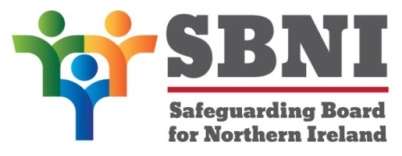 49th Meeting of the Safeguarding Board for Northern IrelandWednesday 8th December 20214.15pm – 5.15pm – Zoom Virtual PlatformPublic MinutesRECORD OF ATTENDANCESummary of ActionsSummary of Board ApprovalPreliminaries: Apologies, Quorum, Conflict of Interest, Complaints The Chair welcomed SBNI members to the meeting.  Ms McNally noted apologies from Mr Stephen Martin, Mr Rodney Morton, Mr Stephen Bergin, Ms Una Turbitt and C/Chief Superintendent Anthony McNally, Ms Paddy Kelly, Ms Pauline Leeson, Dr Heather Reid and Mr Paddy Mooney.   The Chair noted, Mr Paul McStravick was deputising on behalf of Mr Stephen Martin, Mr Maurice Meehan was deputising on behalf of Mr Stephen Bergin, Ms Shauna Collinson was deputising on behalf of Ms Una Turbitt, D/Chief Inspector Kerry Brennan was deputising on behalf of D/Chief Superintendent Anthony McNally and Ms Geraldine Teague was deputising on behalf of Mr Rodney MortonConflict of InterestThe Chair requested that members declare any Conflicts of Interest as and when they arise throughout the meeting.Chair’s BusinessThe Chair welcomed the following new Board members, Ms Amanda Stewart, CEO Probation Board NI, Mr Colm McCafferty, Director of Children and Young People’s Services SEHSCT and Jacqui Montgomery Devlin, Head of Safeguarding Council for Social Witness, Presbyterian Church in England.The Chair noted Dr Martin Cunningham was leaving the Board.   The Chair thanked Dr Martin Cunningham for his tremendous work over the years and commitment to the SBNI.   The Chair advised Dr Naoimh White shall replace Dr Cunningham.The Chair drew the Boards attention to a letter received from the NICCY regarding a CSE matter and the SBNI’s response.The Chair also gave an update regarding recruitment.    The On-line Safety Co-ordinator, Band 8A, a three year post will be advertised in the forthcoming weeks.  Members will be notified when this post is advertised should they wish to bring to the attention to their staff.  There has been an appointment to the post of Board Secretary following interviews last week. Details will be circulated when the post holder comes into position hopefully early in 2022. 1 49/21P Previous Minutes 1.1	Members agreed the minutes from the last Board meeting on 15th September 2021 were factual and accurate. 2 49/21P Matters Arising 2.1	Completed2.2	Completed2.3	Ongoing - PSNI to liaise with Maura Dargan and the Policy and Procedure Committee ref: the Information Sharing Guidance and work already underway between HSCB, PSNI and PBNI.2.4	Ongoing3 49/21P Trauma Informed Practice Update & The Salvation Army Trauma-Informed Inquiry Pilot Project (Ireland Region – 2021)3.1	Mr Simon Rogers provided an update on the Trauma Informed Practice project.3.2	Mr Rogers advised that the project is now in Year 4.  The first 3 years focused principally on research and developing and delivering training across various sectors.  The latest evaluation of the work was very positive.  More work, however, is needed to be done to support organisational change across all sectors. Awareness raising and training is still part of the ongoing work.  Recently the Minister of Education announced the education sector will be trained using the SBNI adapted materials and use this with teachers and education staff.3.3	Mr Rogers advised that funding for Year 4 - £166,000 has been provided by the Tackling Paramilitary Programme and the SBNI team are hopeful there will be extension to the funding in to 2022/2023.  3.5	Mr Rogers introduced Mr Lee Ball, Ms Dawn Richardson and Dr Claire Luscombe all from Salvation Army, to deliver a presentation on their participation in one of the TIP projects.  During 2019/20 the Salvation Army participated in the SBNI ‘Be The Change’ Leadership Programme which was to support leaders to explore organisational change and consider future strategic direction.3.6	Mr Lee delivered a presentation on the Salvation Army Trauma Informed Care Summary Report and provided an oversight of how the Model assisted the Salvation Army. The study took place across 2 Belfast services and made use of the Sequential Intercept Model (SIM) and the Universal Services Delivery (USD) process to apply a trauma lens to consider the journeys of both service users and staff members through all parts of the service system.3.7	Mr Lee advised that the reflective practice and trauma-informed enquiry approach assisted the group members to consider their approach more deeply and bring curiosity to their thoughts, with the focus being upon creating a safe environment in which participants were able to share as much or as little of their experiences as they choose.  Mr Lee also commented that staff wellbeing requires to be more integral and support needs to be genuine, available and accessible when needed.3.8	 Ms McKenzie commented the Pilot was really instrumental for the project to show how the methodology has helped employees and service users within the Salvation Army – the second biggest service provider for homeless accommodation in the UK.3.9	Mr Meehan commented that from his experiences and working with trauma informed clients, staff can feel ‘burnt out’ in the context of working in a caring environment and queried if there had been an improvement in this regard.    Ms Richardson outlined how staff participating in the pilot were able to look at things from a different perspective to refresh their experiences and embed the training within the service.  The model enabled a safe way for staff to express opinions rather than be involved emotionally.3.10	Mr Rogers thanked the presenters for their time and the presentation.4 49/21P The Domestic Abuse Information-sharing with Schools Regulations (Northern Ireland) 2022: Response from the Safeguarding Board for NI – Operation Encompass (Please refer to Board Paper BM49-12.21P1)4.1	Ms Bronagh Muldoon commented on the consultation on Domestic Abuse Information- sharing with Schools Regulations and the response from the SBNI for NI regarding Operation Encompass.  Ms Muldoon  outlined the Department of Justice has drafted Regulations in partnership with the Department of Education, the Department for the Economy and the Department of Agriculture, Environment and Rural Affairs. 4.2	Ms Muldoon confirmed Operation Encompass is being piloted in a school in County Down in the South Eastern Trust boundary.5 49/21P Risk Register Update (Please refer to Board Paper BM49-12.21P2)5.1	Mr Guckian gave an update on the Risk Register.  Mr Guckian confirmed the Risk 06/19 has been removed.  This referred to the Chair being supported by an appointed Director of Operations in the SBNI and Professional Officers.6 49/21P DoH Revised and updated Protocol between Northern Ireland and Ireland for Handling Inter-jurisdictional Child Cases (Please refer to Board Paper BM49-12.21P3)6.1	Ms Dargan drew member’s attention to the Protocol.  This has been reviewed by the DOH.  The protocol has been revised and subject to Board consideration will be updated on Tri.x.7 49/21P Annual Report 2020 – 2021 (Please refer to Board Paper BM49-12.21P4)7.1	The Chair commented the SBNI Annual Report is now complete. 7.2	Ms McKenzie confirmed the Annual Report will be submitted to the DOH.7.3	The Chair thanked all the member agencies for all their work and contributing to the work of the SBNI.8 49/21P AOB8.1	Mr Meehan commented in respect of the potential of building upon the success of the Trauma Informed Practice project.  He linked this to the Programme for Government and building a 4 nation approach.  Mr Meehan indicated he had a conversation with Ms McKenzie and Mr Rogers and was conscious about capacity and the limited funding the SBNI will receive in relation to the TIP project as a workstream.  Mr Meehan advised there is an opportunity to build momentum to the next level.  8.2	Ms McKenzie commented that a position paper had been forwarded to Ms Eilis McDaniel DoH to receive direction around this and agreed with Mr Meehan more clarity is needed to move this forward.8.3	Ms McNally agreed this would be useful to follow this up and have a conversation with the DoH.The Chair closed the Public section of the meeting at 5.15pm.NameTitle & OrganisationTitle & OrganisationPresentApologyMs Bernie McNallyIndependent Chair Safeguarding Board for Northern IrelandIndependent Chair Safeguarding Board for Northern IrelandMs Deirdre MahonDirector of Women & Children's Services, WHSCT  Director of Women & Children's Services, WHSCT  Dr Martin CunninghamGP representative of N.I. General Practice CommitteeGP representative of N.I. General Practice CommitteeMr Rodney MortonDirector of Nursing and Allied Health ProfessionalsDirector of Nursing and Allied Health ProfessionalsMs Geraldine TeagueLead ADP Lead Consultant Deputising obo Mr Rodney MortonLead ADP Lead Consultant Deputising obo Mr Rodney MortonMs Bronagh Muldoon NSPCC Head of Services NINSPCC Head of Services NIMr Stephen MartinCEO Youth Justice AgencyCEO Youth Justice AgencyMr Paul McStravickDirector YJA  Deputising obo Mr Stephen MartinDirector YJA  Deputising obo Mr Stephen MartinD/Chief Superintendent Anthony McNallyHead of Public Protection Branch, PSNIHead of Public Protection Branch, PSNID/Chief Inspector Kerry Brennan Public Protection Branch, PSNI Deputising for DCS Anthony McNally Public Protection Branch, PSNI Deputising for DCS Anthony McNally Ms Paddy KellyDirector, Children’s Law CentreDirector, Children’s Law CentreMs Pauline LeesonChief Executive, Children in IrelandChief Executive, Children in IrelandMs Amanda StewartCEO, Probation Board NICEO, Probation Board NIMs Una TurbittDirector (Interim) Children and Young Peoples Services, EANIDirector (Interim) Children and Young Peoples Services, EANIMs Shauna CollinsonAD, Education Authority Deputising obo Ms Una TurbittAD, Education Authority Deputising obo Ms Una TurbittMr Brendan Whittle  Director of Social Care and Children, HSCBDirector of Social Care and Children, HSCBMr Colm McCaffertyDirector of Children & Young People’s Services SHSCTDirector of Children & Young People’s Services SHSCTMs Emily Roberts Designated Nurse for Safeguarding Children and Young People, PHADesignated Nurse for Safeguarding Children and Young People, PHAMs Lorna BallardDirector NI, Action for ChildrenDirector NI, Action for ChildrenMs Maura DarganDirector of Women, Children & Families Division/Executive Director of Social Work, NHSCTDirector of Women, Children & Families Division/Executive Director of Social Work, NHSCTMs Michele JanesHead of Barnardo’s NIHead of Barnardo’s NIMr Stephen BerginDirector of Public Health and Medical DirectorDirector of Public Health and Medical DirectorDr Heather ReidPublic Health Specialist Director of Public Health Research DevelopmentPublic Health Specialist Director of Public Health Research DevelopmentMr Maurice MeehanHead of Health and Social Wellbeing Improvement attending obo Mr Stephen BerginHead of Health and Social Wellbeing Improvement attending obo Mr Stephen BerginMs Carol DiffinDirector of Social Work/Children's Community Services, - BHSCTDirector of Social Work/Children's Community Services, - BHSCTMr Paddy MooneyDirector, Include YouthDirector, Include YouthMs Jacqui Montgomery-DevlinHead of Safeguarding Council for Social Witness, Presbyterian Church in EnglandHead of Safeguarding Council for Social Witness, Presbyterian Church in EnglandMs Dawn Shaw Chief Executive Officer -NIGALAChief Executive Officer -NIGALAMr Andrew ThomsonIndependent Chair of the CMR PanelIndependent Chair of the CMR PanelMs Yvonne AdairIndependent Safeguarding Panel Chair, Southern, South Eastern and Belfast Areas Independent Safeguarding Panel Chair, Southern, South Eastern and Belfast Areas Ms Mary RaffertyIndependent Safeguarding Panel Chair, Western and Northern areasIndependent Safeguarding Panel Chair, Western and Northern areasMr Simon Rogers Non-Executive (Lay) Member Non-Executive (Lay) Member Mr Gerard Guckian Non-Executive (Lay) Member Non-Executive (Lay) Member In AttendanceIn AttendanceIn AttendanceIn AttendanceIn AttendanceMs Caitriona LivingstoneMs Caitriona LivingstoneAdministration Support SBNIAdministration Support SBNIAdministration Support SBNIMs Teresa McAllisterMs Teresa McAllisterProfessional OfficerProfessional OfficerProfessional OfficerMs Helen McKenzieMs Helen McKenzieDirector of OperationsDirector of OperationsDirector of OperationsMs Joanna BrownMs Joanna BrownProfessional OfficerProfessional OfficerProfessional OfficerMs Dawn RichardsonMs Dawn RichardsonSalvation ArmySalvation ArmySalvation ArmyDr Claire LuscombeDr Claire LuscombeSalvation ArmySalvation ArmySalvation ArmyMr Lee BallMr Lee BallSalvation ArmySalvation ArmySalvation ArmyAction No.Action:	To be completed by:1The SBNI will share the Salvation Army Trauma Informed Care Presentation and Summary ReportSBNI Central Support Team2The SBNI will share the Response from the Safeguarding Board for NI – The Domestic Abuse Information Sharing with Schools Regulations (Northern Ireland) 2022, Response from the Safeguarding Board for NI (SBNI)SBNI Central Support Team2The DOH Revised and updated Protocol between Northern Ireland and Ireland for Handling Inter-jurisdictional Child Cases will be uploaded  onto the Guidance section of the Tri.x Core Policy and Procedure PlatformSBNI Professional Officer3The SBNI Annual Report 2020 – 2021 will be shared with the Department of HealthSBNI Central Support TeamThe minutes from Board Meeting on 15th September 2021 were approved as an accurate record of the meeting. The Domestic Abuse Information-sharing with Schools Regulations (Northern Ireland) 2022; Response from the Safeguarding Board for NI Operation was approved.